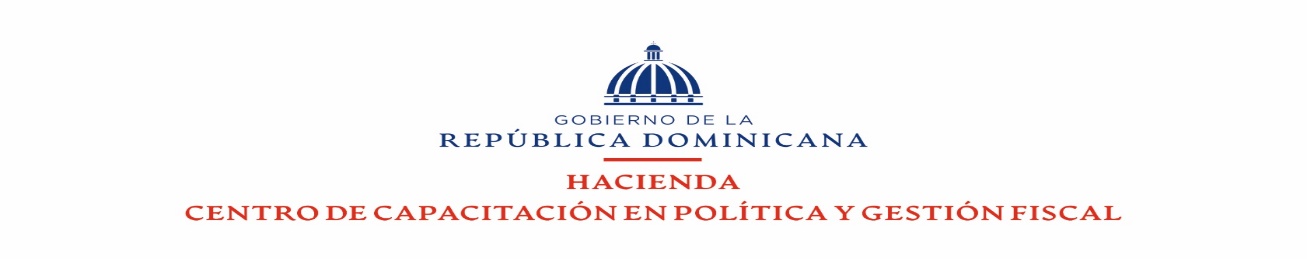 INFORME DE AUDITORÍA.No se ha realizado Informe de Auditoría en el mes de Febrero, 2023.Contacto,Lic. Lucía Cabral Anazagatis, MScContador CPA.Responsable de la Div. FinancieraTélefono: 809-688-6544 ext. 258,248,283Correo electrónico: l.cabral@capgefi.gob.do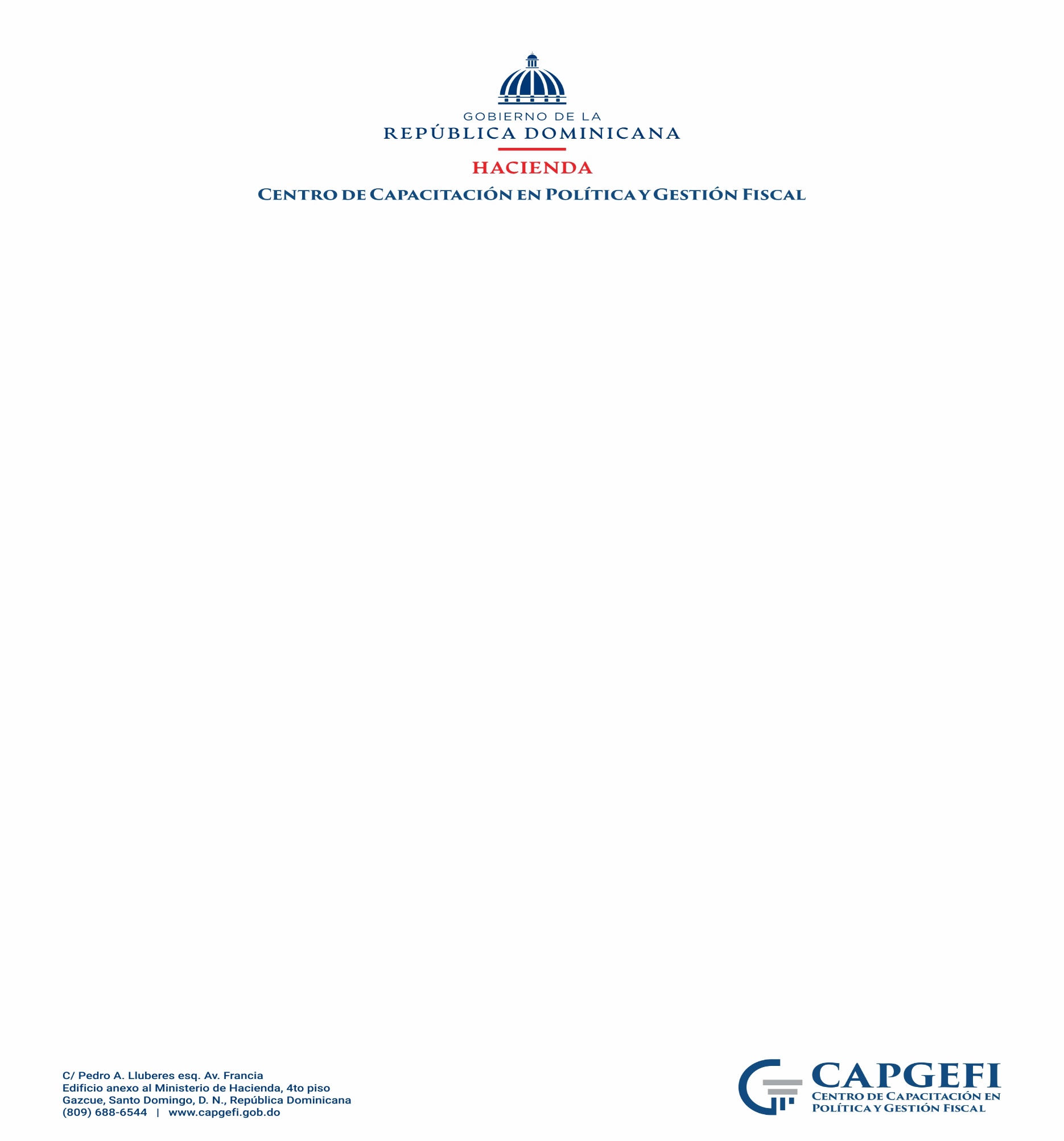 